College Roundtable for Planning and Budgeting Agenda – September 26, 2016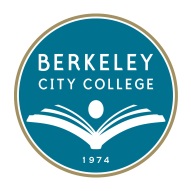 Location: 451A/B	Time: 12:15p.m.-1:30p.m.Chair: R. Tomaneng, PresidentMission:  Berkeley City College’s mission is to promote student success, to provide our diverse community with educational opportunities, and to transform lives. The College achieves its mission through instruction, student support and learning resources which enable its enrolled students to earn associate degrees and certificates, and to attain college competency, careers, transfer, and skills for lifelong success.Next meeting: October 10, 2016Roundtable Committee Members:Ms. Rowena Tomaneng, President, Ms. Tram Vo-Kumamoto, Vice President Instruction, Dr. Josefina Baltodano ,Interim Vice President Student Services, Ms. Brenda Johnson, Dean, Student Support Services, Dr. Francisco Gamez, Dean, Business, Science, & Applied Technology, Ms. Lisa R. Cook, Dean, Liberal Arts, Social Sciences, and Math, Dr. Windy Franklin, Interim Dean, Counseling, Dr. Phoumy Sayavong, Interim Dean of Research & Planning, Ms. Shirley Slaughter, Director, Business & Administrative Services, Mr. Andre Singleton, Interim Associate Dean, Educational Success, Ms. Cynthia D. Reese, Executive Assistant to the President, Ms. Kelly Pernell, Academic Senate President, Dr. Barbara Des Rochers, Academic Senate Representative, Ms. Carolyn J. Martin, Academic Senate Representative, Ms. Karen Shields, Classified Senate President, Vacant, Classified SenateRepresentative, Mr. Roberto Gonzalez, Classified Senate Representative, Ms. Jennifer Lenahan, Classified Senate Representative, Dr. Thomas Kies, Department Chairs Council Representative, Ms. Hermia Yam, Student Services Council Representative, Ms. Vivian Allen, ASBCC, President, Mr. Dave Ivan Cruz, ASBCC, VP AdministrationVision: Berkeley City College is a premier, diverse, student-centered learning community, dedicated to academic excellence, collaboration, innovation and transformation.College Roundtable for Planning and Budgeting meetings are open to the college community.TIMEAGENDA TOPICLEADERDESIRED OUTCOME12:15 – 12:25(10 min)1. Preview agenda for today’s meetingand approve minutes from 9-12-2016R. TomanengWelcomeReview today’s agendaApprove minutes12:25 – 12:30(5 min)2. College UpdatesHiringModernization of Milvia PropertyR. TomanengShare Information12:30–12:55(25 min)3. District Workforce Development and Continuing Education       M. KingSharing Information on WDCE and Strong Workforce Program Allocation12:55 – 1:10(15 min)4. Shared Governance Reports-Academic Senate        -Classified Senate -ASBCCK. PernellK. ShieldsV. AllenInformation sharing1:10 – 1:30(20 min)5. Other Business    -Institutional Goals Planning Process      -SSSP 2015-2016 Carryover & ReallocationP. SayavongJ. BaltodanoReview and select optionApprove proposal for labor distribution